Анкета школьника «Удовлетворённость школьным питанием» (заполняется вместе с родителями)Пожалуйста, выберите варианты ответов. Если требуется развёрнутый ответ или дополнительные пояснения, впишите в специальную строку.1. Удовлетворяет ли вас система организации питания в школе? да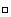  нет затрудняюсь ответить2. Удовлетворяет ли вас санитарное состояние школьной столовой? да нет затрудняюсь ответить3. Питаетесь ли вы в школьной столовой? да нет3.1. Если нет, то по какой причине? не нравится не успеваете питаетесь дома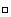 - другой вариант ответа________________________________________________4. В школе вы получаете: горячий завтрак горячий обед (с первым блюдом) 2-разовое горячее питание (завтрак + обед)5. Наедаетесь ли вы в школе? да иногда нет6. Хватает ли продолжительности перемены для того, чтобы поесть в школе? да нет7. Нравится питание в школьной столовой? да нет не всегда7.1. Если не нравится, то почему? невкусно готовят однообразное питание готовят нелюбимую пищу остывшая еда маленькие порции иное _______________________________________________8. Устраивает меню школьной столовой? да нет иногда9. Считаете ли питание в школе здоровым и полноценным? да нет10.  Ваши предложения по улучшению питания в школе____________________________________________________________________________________________________________________